Исянгулова Оксана Александровнаучитель русского языка и литературы,педагогический стаж 14 летОбразование: высшее, окончила в 1997 году Тюменский государственный  университет, присуждена квалификация «Филолог. Преподаватель по специальности «Филология».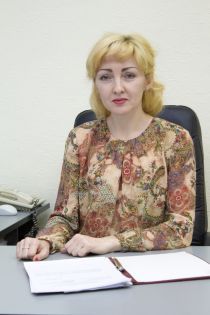 Профессиональная переподготовка: по программе профессиональной переподготовки «Менеджмент организации», Негосударственное образовательное учреждение высшего профессионального образования «Западно-Сибирский Институт Финансов и Права», 2011 год.В межаттестационный период прошла курсы повышения квалификации: «Организация и содержание работы по профилактике суицидального поведения среди несовершеннолетних», 72 часа, 2017; «Технология подготовки школьников к ЕГЭ по русскому языку с использованием модульного курса «Я сдам ЕГЭ!», 24 часа, 2018; «Развитие форм и содержания общественного контроля в системе образования», 16 часов, 2019; «Актуальные вопросы соблюдения законодательства об образовании при разработке и реализации основных образовательных программ», 32 часа, 2019; «Обучение экспертов по проверке итогового сочинения и итогового собеседования», 36 часов, 2020; «Школа современного учителя русского языка», 100 часов, 2021;  «Современные педагогические технологии как фактор обеспечения повышения качества обучения и воспитания обучающихся и объективности оценочных процедур», 72 часа, 2021.Грамоты, благодарственные письмаСписок ссылок на web – страницыДиплом об образовании https://cloud.mail.ru/public/NFjP/oesBPfy1JПовышение квалификации https://cloud.mail.ru/public/Atb2/x1ZKBPxhxДиплом участника форума https://cloud.mail.ru/public/wUzr/VS8sGuxCuСертификат участника конференции  https://cloud.mail.ru/public/AeBV/47eHKML1fСертификат участника педагогической мастерской https://cloud.mail.ru/public/FhUs/UMy172vjUСертификат участника вебинара https://cloud.mail.ru/public/Hifc/BPeXjRF4iГрамоты, благодарственные письма https://cloud.mail.ru/public/F4TC/s5u3FmckfПрограммы учебных предметов, факультативных курсов https://cloud.mail.ru/public/NT8o/iLEwmusR5Сертификаты ЦОП https://cloud.mail.ru/public/vWdm/8FmGXM65R Методический сборник  https://cloud.mail.ru/public/72Bc/DgxNq1ki1Свидетельства о публикации на сайте Инфоурок  https://cloud.mail.ru/public/DtNB/okafS45PzГрамоты обуч-ся за школьный этап ВОШ https://cloud.mail.ru/public/t24G/WTMcpK5vDГрамоты, дипломы, сертификаты обучающихся https://cloud.mail.ru/public/tU6x/h3btLvUYaВид наградыгодФедеральный уровеньПочетная Грамота Министерства просвещения Российской Федерации «За добросовестный труд, достижения и заслуги в сфере образования»2020Благодарность Учебного центра «Инфоурок»«За активную помощь при проведении Международных дистанционных  «Школьных Инфоконкурсов – 2020» осенний сезон от проекта «Инфоурок»2020Благодарственное письмо руководителя платформы «Учи.ру» «За помощь в проведении всероссийской онлайн-олимпиады по русскому языку для  1 – 9 классов»  2022Благодарственное письмо руководителя платформы «Учи.ру» «За помощь в проведении всероссийской онлайн-олимпиады по литературе для  1 – 9 классов»2021Региональный уровеньБлагодарственное письмо Председателя Думы Ханты-Мансийского автономного округа-Югры «За многолетний добросовестный труд, высокие достижения в профессиональной деятельности и значительный вклад в развитие образования в Ханты-Мансийском автономном округе-Югре»2018Благодарность Регионального оргкомитета  игры-конкурса «Русский медвежонок – языкознание для всех» «За организацию и проведение Международной игры-конкурса «Русский медвежонок – языкознание для всех» в МАОУ «СОШ №4» города Мегиона»2021Муниципальный уровеньГрамота начальника отдела по обеспечению деятельности территориальной комиссии по делам несовершеннолетних в г. Мегионе «За участие в организации и проведении  WEB-КВЕСТА «Виновен – отвечай» на тему «Ответственность несовершеннолетних за совершенные правонарушения» 2018Благодарность Департамента социальной политики администрации г. Мегиона «За участие в организации городской деловой игры «Мир профессий» (профессия предприниматель)»2018Благодарность Департамента образования и молодежной политики администрации г. Мегиона «За организацию и проведение на высоком профессиональном уровне ХVI городского молодежного образовательного фестиваля «Новая цивилизация»2018Благодарственное письмо Департамента социальной политики администрации г. Мегиона «За организацию духовно-нравственного воспитания в рамках образовательного учреждения»2018Благодарность отдела культуры администрации г. Мегиона «За плодотворное сотрудничество, поддержку и активное участие в проведении I Открытого фестиваля-конкурса самодеятельных коллективов «Театральный рафинад», посвященного Году театра в России»2019Благодарственное письмо Местного отделения ВПП «Единая Россия» «За активную общественную деятельность, отзывчивость и участие в реализации городского конкурса-фестиваля «Мега Класс – 2021»2021Благодарность МБУ «Центральная библиотечная система»«За активное участие в реализации важных библиотечных проектов по приобщению жителей города к чтению и книге, личный вклад в развитие культурного пространства города»2021Благодарственное письмо МАУ «ЦГиПВ им.Е.И.Горбатова» «За сотрудничество в сфере гражданского и патриотического воспитания населения города Мегиона»2021